В соответствии со статьей 15 Федерального закона от 06.10.2003года №131-ФЗ « Об общих принципах организации местного самоуправления в Российской Федерации», а также в связи с приближением летнего купального сезона, в целях предупреждения происшествий и несчастных случаев, обеспечения безопасности и снижения травматизма людей в местах массового отдыха населения на воде, в соответствии с постановлением Правительства Республики Башкортостан от 17 июня 2013 года № 246 «Об отверждении Правил охраны жизни людей на воде в  Республики Башкортостан и Правил пользования водными объектами для плавания на маломерных плавательных средствах в Республике Башкортостан», во исполнении постановления главы Администрации муниципального района Белебеевский район Республики Башкортостан от 11 мая 2022 г. № 344 «О мерах по обеспечению безопасности людей на водных объектах муниципального района Белебеевский район в период купального сезона 2022 года.ПОСТАНОВЛЯЮ:   1.Утвердить план мероприятий по охране жизни людей на водоёмах на территории сельского поселения Максим-Горьковский  сельсовет  муниципального района Белебеевский район РБ(Приложение).     2. Запретить купание людей на необорудованных пляжах водоемов на территории  сельского поселения путем выставления знаков, запрещающих купание.     3. Осуществить мероприятия по обеспечению безопасности населения при пользовании водоемом.     4. Обнародовать настоящее постановление на информационном стенде в здании Администрации сельского поселения Максим-Горьковский  сельсовет муниципального района Белебеевский район РБ и разместить на официальном сайте сельского поселения.   5. Контроль за выполнением настоящего  постановления оставляю за собой.Глава сельского поселения                                                   Н.К. КрасильниковаПланмероприятий по охране жизни людей на водоемах в сельском поселении Максим-Горьковский   сельсовет муниципального района Белебеевский район РБУправляющий делами                                                                               Солохина Ю.А.Башkортостан РеспубликаhыБəлəбəй районы муниципальрайоныныӊМаксим – Горький ауыл советыауылбиләмәhе хакимиәте.Горькийис. ПУЙ ауылы, Баксаурамы,  3Тел.2-07-40 , факс: 2-08-98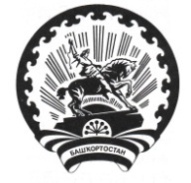 Республика БашкортостанАдминистрация сельского поселения Максим – Горьковский сельсовет муниципального района Белебеевский район 452014, с. ЦУП им. М.Горького, ул. Садовая, д. 3Тел. 2-07-40, факс: 2-08-98КАРАРПОСТАНОВЛЕНИЕ13 май 2022 й.№ 2913 мая 2022 г.О мерах по обеспечению безопасности людейна водных объектах сельского поселения Максим-Горьковский  сельсовет муниципального района Белебеевский район Республики Башкортостан в период купального сезона 2022 годаО мерах по обеспечению безопасности людейна водных объектах сельского поселения Максим-Горьковский  сельсовет муниципального района Белебеевский район Республики Башкортостан в период купального сезона 2022 годаО мерах по обеспечению безопасности людейна водных объектах сельского поселения Максим-Горьковский  сельсовет муниципального района Белебеевский район Республики Башкортостан в период купального сезона 2022 года№ п/пМероприятияСроки выполненияОтветственный1.Запретить купание в не установленных местах путем предупреждения и выставления знаков, запрещающих купаниеИюнь-август2022г.Глава сельского поселения 2.Оборудовать соответствующие щиты в населенных пунктах агитационными листовками и плакатами по правилам поведения на водеИюнь-август2022г.Глава сельского поселения3Организовать патрулирование и осуществлять контроль за соблюдением правопорядка и обеспечениябезопасности населения на водных объктах.Июнь-август2022г.Глава сельского поселения